         Gymnázium Michala Miloslava Hodžu Liptovský Mikuláš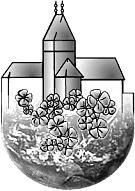 Laboratórny protokolÚloha č. 1:  Pomôcky: 	Chemikálie:Teoretický základ: Postup: Nákres aparatúry:Pozorovanie:Záver:Úloha č. 2:  Pomôcky: 	Chemikálie:Teoretický základ: Postup: Nákres aparatúry:Pozorovanie:Záver:Meno a priezvisko:Meno a priezvisko:Trieda: Predmet (zakrúžkuj alebo zvýrazni):           CHE                 LCCPredmet (zakrúžkuj alebo zvýrazni):           CHE                 LCCPredmet (zakrúžkuj alebo zvýrazni):           CHE                 LCCNázov cvičenia/Téma: Názov cvičenia/Téma: Názov cvičenia/Téma: Protokol č. Dátum cvičenia:Dátum odovzdania:Hodnotenie protokoluHodnotenie protokoluHodnotenie protokoluHodnotenie protokoluŽiak v protokole z laboratórneho cvičenia požadovaný výkon:splnilnesplnil1.dodržal požadovanú štruktúru práce (sled jednotlivých častí protokolu)2.dodržal požadovanú úpravu textu3.dodržal požadovanú úpravu nákresov, schém, tabuliek a grafov4.správne použil odbornú terminológiu5.spravil maximálne 2 pravopisné chyby6.správne opísal pozorovanie7.vyvodil správny záver8.dodržal termín odovzdania9.pracoval samostatne10.splnil úlohuPočet splnených kritérií:Počet splnených kritérií:Známka:Známka: